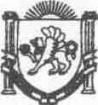 Республика КрымНижнегорский районЧкаловский сельский совет13-я сессия II -го созываРЕШЕНИЕ №825.12.2020г.		 							с.Чкалово«О размере и порядке уплаты ежегодного членского взноса в Ассоциацию «Совет муниципальных образований Республики Крым» на 2021 год и на плановый периодах 2022 и 2023 годов»В соответствии со статьей 66 Федерального закона от 06.10.2003г. № 131-ФЗ«Об	общих  принципах	организации  местного	самоуправления	в	Российской Федерации», статьей 34 Закона Республики Крым от 21 августа 2014 года № 54-ЗРК«Об основах местного самоуправления в Республике Крым», , во исполнение решения Собрания членов Совета муниципальных образований от 15 ноября 2019 года № 5 «О бюджете Ассоциации «Совет муниципальных образований Республики Крым» на 2019,2020 годы, размерах, членских взносов в 2019,2020 годах» и плановый периодах 2021и 2022 годов,  утвержденным решением Правления Совета муниципальных образований Республики Крым от 15 июля 2020 года №9                         «О предложениях Собранию членов Совета муниципальных образований Республики Крым по размерам и системе уплаты членских взносов в 2021 году и плановых периодах 2022 и 2023 годов» в связи с возникшей необходимостью, Уставом муниципального образования Чкаловское сельское поселение Нижнегорского района Республики Крым Чкаловский сельский советРЕШИЛ:1.Утвердить членские взносы администрации Чкаловского сельского поселения Нижнегорского района Республики Крым в Ассоциацию «Совет муниципальных образований Республики Крым» на 2021 год  и на плановый периодах 2022 и 2023 годов, исходя из численности населения муниципального образования Нижнегорский район Республики Крым, в размере:на 2021 год в сумме 4 290 (четыре тысячи двести девяноста) рублей 00 копеек;на 2022 год в сумме 4 719 (четыре тысячи семьсот девятнадцать) рублей 00 копеек;на 2023 год в сумме 5 190 (пять тысяч сто девяноста) рублей 00 копеек.2.Поручить администрации Чкаловского сельского поселения Нижнегорского района Республики Крым уплатить членский взнос в Ассоциацию «Совет муниципальных образований Республики Крым» на 2021 год  и плановый периодах 2022 и 2023 годов : на 2021 год в сумме 4 290 (четыре тысячи двести девяноста) рублей 00 копеек в срок до 01.09.2021г;на 2022 год в сумме 4 719 (четыре тысячи семьсот девятнадцать) рублей 00 копеек в срок до 01.09.2022г;на 2023 год в сумме 5 190 (пять тысяч сто девяноста) рублей 00 копеек в срок до 01.09.2023г.3.Решение №2 4-я сессия 2-го созыва Чкаловского сельского совета Нижнегорского района Республики Крым от 13.12.2019г. «О размере и порядке уплаты ежегодного членского взноса в Ассоциацию «Совет муниципальных образований Республики Крым» на 2020 год и плановый периодах 2021 и 2022 годов, считать утратившим силу.4.Обнародовать настоящее решение путем его вывешивания на информационном стенде в здании администрации Чкаловского сельского поселения, находящегося по адресу: с.Чкалово, ул.Центральная, 54-А и разместить на официальном сайте Чкаловского сельского поселения Нижнегорского района Республики Крым в сети Интернет чкаловское.рф.Председатель Чкаловского сельского совета-глава администрации Чкаловского сельского поселения												М.Б.Халицкая